РЕСПУБЛИКА ДАГЕСТАНМУНИЦИПАЛЬНОЕ ОБРАЗОВАНИЕ«ХАСАВЮРТОВСКИЙ РАЙОН»СОБРАНИЕ ДЕПУТАТОВ МУНИЦИПАЛЬНОГО РАЙОНАХасавюртовский район,                                                Тел: (8-87231) 5-20-85, факс 5-20-77с.Эндирей, Махачкалинское шоссе 25 «А»                       Email:  sobraniehasray@mail.ru                                                                                                                                                     РЕШЕНИЕ                                            О внесении дополнений в Положение «О  размере и условиях оплаты труда лиц, замещающих муниципальные должности  и должности муниципальной службы в органах местного самоуправления муниципального образования  «Хасавюртовский район» утвержденного  Решением Собрания депутатов муниципального района от 18 мая 2016 года №6-VI СД           С целью приведения Положения «О  размере и условиях оплаты труда лиц, замещающих муниципальные должности  и должности муниципальной службы в органах местного самоуправления муниципального образования  «Хасавюртовский район» в соответствие с Постановлением Правительства РД от 14.07.2010г. №252 «О нормативах формирования расходов на оплату труда лиц, замещающих муниципальные должности и должности муниципальной службы,Собрание депутатов муниципального районаРЕШИЛО:       1. Внести  следующие дополнения в Положение «О  размере и условиях оплаты труда лиц, замещающих муниципальные должности  и должности муниципальной службы в органах местного самоуправления муниципального образования  «Хасавюртовский район» утвержденного  Решением Собрания депутатов муниципального района от 18 мая 2016 года №6-VI СД        часть 6 дополнить пунктами 6.5.; 6.6.; 6.7.; 6.8. следующего содержания: 6.5. Лицам, замещающим муниципальные должности, выплачивается премия по итогам работы за квартал, за год на основании Решения Совета Собрания депутатов муниципального района в пределах утвержденного фонда оплаты труда на соответствующий финансовый год и размером ,установленным Постановлением Правительства Республики Дагестан.
6.6. Премирование по итогам работы за квартал, за год лиц, замещающих муниципальные  должности, осуществляется по конечным результатам труда, достигаемым за счет профессиональной компетенции при осуществлении и полномочий в соответствии с Уставом муниципального образования «Хасавюртовский район».
6.7. Конкретный размер премии по итогам работы за квартал, за год лицу, замещающему муниципальную должность, устанавливается Решением Совета Собрания депутатов на основании обоснованных предложений по результатам оценки деятельности по соответствующим критериям: по премированию Главы муниципального района, представленных первым заместителем главы администрации; по премированию Председателя Собрания депутатов муниципального района, 
представленных заместителем председателя Собрания депутатов.6.8. Оценка деятельности Главы муниципального района в целях премирования по итогам работы осуществляется по следующим критериям:- осуществление полномочий в соответствии с Уставом МО «Хасавюртовский район»;- выполнение поручений Главы Республики Дагестан; - выполнение Решений  Собрания депутатов муниципального района;- участие в подготовке, организации и проведении общественно значимых мероприятий;- профессионализм и личный вклад в общий результат работы органов местного самоуправления муниципального района;- исполнение муниципальных программ муниципального района;6.9. оценка деятельности Председателя Собрания депутатов муниципального района в целях премирования по итогам работы осуществляется по следующим критериям:- осуществление полномочий в соответствии с Уставом муниципального района, Регламентом Собрания депутатов муниципального района;- выполнение Решений Собрания депутатов муниципального района;- участие в подготовке, организации и проведении общественно значимых мероприятий;- профессионализм и личный вклад в общий результат работы органов местного самоуправления муниципального района.        2. Настоящее Решение вступает в силу со дня его принятия.            Председатель                                                                      Глава                Собрания депутатов                                                    муниципального района                                                                         М. Лабазанов                                                        А.Алибеков                    УтвержденоРешением Собрания депутатов муниципального района  от  18 мая 2016 года  №6-VI СД,с дополнениямиот 17 января 2024 года № 30/6- VII СД                                                            Положение  О размере и условиях оплаты труда лиц, замещающих муниципальные должности и  должности муниципальной службы в органах местного самоуправления МО «Хасавюртовский район»1. Общие положения1.1. Настоящее Положение о размере и условиях оплаты труда лиц, замещающих и должности муниципальной службы в органах местного самоуправления МО «Хасавюртовский район» (далее Положение) разработано в соответствии с Федеральным законом от 6 октября 2003 года № 131-ФЗ «Об общих принципах организации местного самоуправления в Российской Федерации», Законом Республики Дагестан от 29 декабря 2006 года № 79 «О денежном содержании государственных гражданских служащих РД», Федеральным законом от 2 мая 2007 года № 25-ФЗ «О муниципальной службе в Российской Федерации», Законом Республики Дагестан от 11.03.2008 № 9 «О муниципальной службе в Республике Дагестан» и Постановлением Правительства РД от 14.07.2010 № 252 «О нормативах формирования расходов на оплату труда лиц, замещающих муниципальные должности и должности муниципальной службы в Республике Дагестан» с изменениями: постановлением Правительства РД от 13 сентября 2012 года № 313, постановлением Правительства РД от 21 марта 2013 года № 146, постановлением Правительства РД от 23 мая 2014 года № 236, постановлением Правительства РД от 27 июня 2014 года № 295.       1.2. Положение определяет размер и условия оплаты труда муниципальных служащих администрации МО «Хасавюртовский район» и Собрания депутатов муниципального района и лиц, замещающих должности муниципальных служащих в иных органах местного самоуправления муниципального района (далее муниципальных структурах), а именно размер месячного оклада, размер ежемесячных и иных дополнительных выплат и порядок их осуществления.1.3. Оплата труда муниципального служащего производится в виде денежного содержания, которое состоит из должностного оклада муниципального служащего в соответствии с замещаемой им должностью муниципальной службы (далее - должностной оклад) и месячного оклада муниципального служащего в соответствии с присвоенным ему классным чином муниципальной службы (далее - оклад за классный чин), которые составляют оклад месячного денежного содержания муниципального служащего, а также из ежемесячных и иных дополнительных выплат (далее - дополнительные выплаты).      1.4. К ежемесячным выплатам относятся:- надбавка к должностному окладу за выслугу лет на муниципальной службе;- надбавка к должностному окладу за особые условия муниципальной службы;- процентная надбавка к должностному окладу за работу со сведениями, составляющими государственную тайну;- доплата за классный чин муниципального служащего;- денежное поощрение.         1.4.1. К иным дополнительным выплатам относятся:- премии;- материальная помощь;- единовременная выплата при предоставлении ежегодного отпуска.          1.5. При отсутствии источников для финансирования расходов по оплате труда муниципальных служащих в размерах, определенных настоящим Положением, Собранием депутатов муниципального района может быть принято Решение об установлении денежного содержания муниципальных служащих в меньшем объеме, но не ниже норм, установленных Федеральным и Республиканским Законодательством. 2. Должностной оклад2.2. Должностные оклады могут увеличиваться (индексироваться) в сроки и в пределах размера повышения (индексации) должностных окладов государственных гражданских служащих Республики Дагестан.2.3. При увеличении (индексации) должностных окладов их размеры подлежат округлению до целого рубля в сторону увеличения. 2.4. Решение о повышении (индексации) должностных окладов принимается Собранием депутатов муниципального района в установленном порядке.3. Ежемесячная надбавка к должностному окладу за выслугу лет на муниципальной службе3.1. Выплата ежемесячной надбавки к должностному окладу за выслугу лет на муниципальной службе производиться ежемесячно дифференцированно в зависимости от стажа муниципальной службы из утвержденного фонда оплаты труда в следующих размерах:3.2. Ежемесячная надбавка к должностному окладу за выслугу лет на муниципальной службе – из расчета 3 должностных окладов в год.3.3. Стаж работы для выплаты ежемесячной надбавки к должностному окладу за выслугу лет на муниципальной службе определяется управлением делами администрации муниципального района (кадровая работа  по установлению стажа муниципальной службы).3.4. Назначение ежемесячной надбавки к должностному окладу за выслугу лет на муниципальной службе устанавливается представителем нанимателя (работодателем) по представлению управляющего делами,  путем принятия соответствующего распоряжения.4. Ежемесячная надбавка к должностному окладу за особые условия муниципальной службы4.1. Выплата ежемесячной надбавки к должностному окладу за особые условия муниципальной службы производится из утвержденного фонда оплаты труда ежемесячно дифференцированно в зависимости от сложности и напряженности в работе, выполнения работы особой важности. 4.2. Ежемесячная надбавка к должностному окладу за особые условия муниципальной службы устанавливается в пределах указанных ниже размеров:        1) по высшей группе должностей муниципальной службы – от 150 до 200 процентов должностного оклада;2) по главной группе должностей гражданской службы – от 120 до 150 процентов должностного оклада;3) по ведущей группе должностей гражданской службы – от 90 до 120 процентов должностного оклада;4) по старшей группе должностей гражданской службы – от 60 до 90 процентов должностного оклада;5) по младшей группе должностей гражданской службы – до 60 процентов должностного оклада.4.3. Ежемесячная надбавка к должностному окладу за особые условия муниципальной службы устанавливается представителем нанимателя (работодателем) по представлению управляющего делами,  путем принятия соответствующего распоряжения.5. Ежемесячная процентная надбавка к должностному окладу за работу со сведениями, составляющими государственную тайну5.1. Основания для выплаты и размер ежемесячной процентной надбавки к должностному окладу за работу со сведениями, составляющими государственную тайну (далее – надбавка) определяются в соответствии с Законом Российской Федерации от 21 июля 2007 года № 5485-1 «О государственной тайне» и Постановлением Правительства РФ от 18 сентября 2006 года № 573 «О предоставлении социальных гарантий гражданам, допущенным к государственной тайне на постоянной основе, и сотрудникам структурных подразделений по защите государственной тайны».Ежемесячная процентная надбавка к должностному окладу муниципального служащего за работу со сведениями, составляющими государственную тайну, устанавливается – из расчета 1,5 должностного оклада в год.5.2. Выплата надбавки осуществляется после оформления допуска муниципального служащего к государственной тайне и назначения ее размера  в соответствии с постановлением (распоряжением) представителя нанимателя (работодателя).6. Премии по итогам работы 6.1. Выплата премии по итогам работы (далее - премия)  муниципальным служащим производится из утвержденного фонда оплаты труда в целях материального стимулирования муниципальных служащих по итогам их работы. Премии за выполнение особо важных и сложных заданий устанавливается - из расчета 2 окладов месячного денежного содержания в год.6.2.Основными показателями, учитываемыми, при выплате премии являются:- личный трудовой вклад в общие результаты работы и качество труда;- компетентность в принятии управленческих решений;- инициатива, творчество и применение в работе современных форм и методов организации труда;- отсутствие фактов нарушений трудовой, исполнительской дисциплины и правил внутреннего трудового распорядка;- эффективность работы в целом.6.3. Размер премии исчисляется за фактически отработанные дни в отчетном периоде.   6.4. За невыполнение условий премирования муниципальные служащие полностью или частично могут лишаться премии на основании распоряжения представителя нанимателя (работодателя).            6.5. Лицам, замещающим муниципальные должности, выплачивается премия по итогам работы за квартал, за год на основании Решения Совета Собрания депутатов муниципального района в пределах утвержденного фонда оплаты труда на соответствующий финансовый год и размером, установленным Постановлением Правительства Республики Дагестан.
          6.6. Премирование по итогам работы за квартал, за год лиц, замещающих муниципальные  должности, осуществляется по конечным результатам труда, достигаемым за счет профессиональной компетенции при осуществлении и полномочий в соответствии с Уставом муниципального образования «Хасавюртовский район».
          6.7. Конкретный размер премии по итогам работы за квартал, за год лицу, замещающему муниципальную должность, устанавливается Решением Совета Собрания депутатов на основании обоснованных предложений по результатам оценки деятельности по соответствующим критериям: по премированию Главы муниципального района, представленных первым заместителем главы администрации; по премированию председателя Собрания депутатов муниципального района, 
представленных заместителем председателя Собрания депутатов.        6.8. Оценка деятельности Главы муниципального района в целях премирования по итогам работы осуществляется по следующим критериям:- осуществление полномочий в соответствии с Уставом МО «Хасавюртовский район»;- выполнение поручений Главы Республики Дагестан; - выполнение Решений  Собрания депутатов муниципального района;- участие в подготовке, организации и проведении общественно значимых мероприятий;- профессионализм и личный вклад в общий результат работы органов местного самоуправления муниципального района;- исполнение муниципальных программ муниципального района;         6.9. оценка деятельности Председателя Собрания депутатов муниципального района в целях премирования по итогам работы осуществляется по следующим критериям:- осуществление полномочий в соответствии с Уставом муниципального района, Регламентом Собрания депутатов муниципального района;- выполнение решений Собрания депутатов муниципального района;- участие в подготовке, организации и проведении общественно значимых мероприятий;- профессионализм и личный вклад в общий результат работы органов местного самоуправления муниципального района. 7. Ежемесячное денежное поощрениеЕжемесячное денежное поощрение лиц, замещающих должности муниципальной службы в органах местного самоуправления МО «Хасавюртовский район» устанавливается в соответствии с приложением № 2 к настоящему Положению.8. Материальная помощьи единовременная выплата при предоставлении ежегодного оплачиваемого отпуска8.1. Материальная помощь предоставляется муниципальному служащему  из расчета 1 оклада месячного денежного содержания в год.8.2. Материальная помощь выплачивается на основании распоряжения представителя нанимателя (работодателя), как правило, к ежегодному оплачиваемому отпуску или по заявлению муниципального служащего, в иные сроки текущего года.8.3. Муниципальным служащим один раз в год при предоставлении ежегодного  оплачиваемого  отпуска  производится  единовременная  выплата  из расчета 2 окладов месячного денежного содержания в год. Лица, не отработавшие полного календарного года, имеют право на указанную выплату в размере пропорционально отработанному времени.8.4. При увольнении муниципального служащего материальная помощь и единовременная выплата при предоставлении ежегодного оплачиваемого отпуска выплачивается пропорционально отработанному времени.9. Месячный оклад муниципального служащего за классный чин муниципальной службы  9.1. Размер месячного оклада муниципального служащего за классный чин устанавливается в зависимости от присвоенного муниципальному служащему классного чина согласно Приложению № 3 к настоящему Положению.9.2. Оклад за классный чин выплачивается муниципальному служащему с даты присвоения муниципальному служащему классного чина.10. Нормативы формирования расходов на оплату труда лиц, замещающих муниципальной должности и иным лицам замещающим муниципальные должности      10.1. Размер денежного вознаграждения лиц, замещающих должность главы муниципального образования, исходя из которого определяются нормативы формирования расходов на оплату труда в соответствии с последними изменениями на 27 июня 2014 года:      10.2. Для лиц, замещающих должность главы муниципального образования или должность председателя представительного органа муниципального образования, к  денежному вознаграждению предусматриваются расходы на следующие дополнительные выплаты:ежемесячное денежное поощрение - из расчета 1,7 денежного вознаграждения;ежеквартальное денежное поощрение - из расчета 1 денежного вознаграждения;материальная помощь - из расчета 2 денежных вознаграждений в год;единовременная выплата (пособие на лечение) при предоставлении ежегодного оплачиваемого отпуска - из расчета 2 денежных вознаграждений в год;ежемесячная выплата за работу со сведениями, составляющими государственную тайну, - из расчета 0,33 денежного вознаграждения;премии - из расчета 3 денежных вознаграждений в год.     10.3. Иным лицам, замещающим муниципальные должности в органах местного самоуправления муниципального района, к денежному вознаграждению предусматриваются расходы на следующие дополнительные выплаты:ежемесячное денежное поощрение - из расчета 0,9 денежного вознаграждения;материальная помощь - из расчета 2 денежных вознаграждений в год;единовременная выплата (пособие на лечение) при предоставлении ежегодного оплачиваемого отпуска - из расчета 2 денежных вознаграждений в год.     10.4. Размер денежного вознаграждения иным лиц, замещающих муниципальные должности, исходя из которого определяются нормативы формирования расходов на оплату труда в соответствии с последними изменениями на 27 июня 2014 года:1. Размеры должностных окладов муниципальных служащих муниципального образования «Хасавюртовский район»2. Размеры ежемесячного денежного поощрения муниципальных служащих муниципального образования «Хасавюртовский район»РАЗМЕРЫОКЛАДОВ ЗА КЛАССНЫЙ ЧИН МУНИЦИПАЛЬНЫХ СЛУЖАЩИХмуниципального образования «Хасавюртовский район» 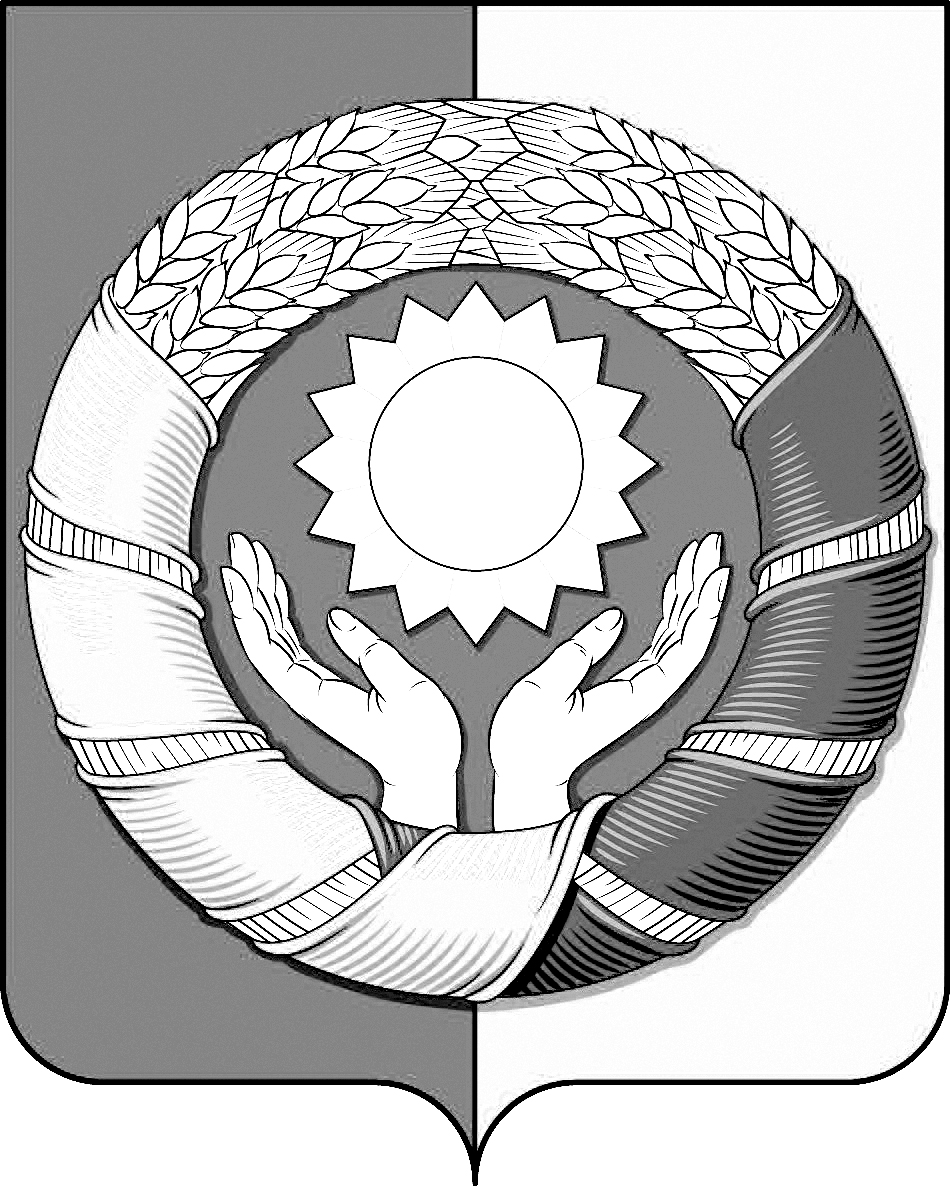    « 17» января 2024 года                                                                              № 30/6 – VII СДПри стаже муниципальной службыПроцентов от 1 года до 5 лет 10от 5 лет до 10 лет 15от 10 лет до 15 лет 2015 лет и выше 30Наименование должностиРазмеры денежного вознаграждения (рублей в месяц)Размеры денежного вознаграждения (рублей в месяц)Размеры денежного вознаграждения (рублей в месяц)Размеры денежного вознаграждения (рублей в месяц)Размеры денежного вознаграждения (рублей в месяц)Наименование должностиГруппа оплаты труда IVГруппа оплаты труда IVГруппа оплаты труда IVГруппа оплаты труда IVГруппа оплаты труда IVНаименование должности122222Глава муниципального образования2468324683246832468324683Наименование должностиРазмеры денежного вознаграждения (рублей в месяц)Размеры денежного вознаграждения (рублей в месяц)Размеры денежного вознаграждения (рублей в месяц)Размеры денежного вознаграждения (рублей в месяц)Размеры денежного вознаграждения (рублей в месяц)Наименование должностиГруппа оплаты труда IVГруппа оплаты труда IVГруппа оплаты труда IVГруппа оплаты труда IVГруппа оплаты труда IVНаименование должности122222Председатель представительного органа муниципального образования2218422184221842218422184Заместитель председателя представительного органа муниципального образования1860518605186051860518605Председатель контрольно – счетного органа муниципального образования1860518605186051860518605Приложение № 1 к  «Положениюо размере и условиях оплаты труда лиц, замещающих должности муниципальной службы в органах местного МО «Хасавюртовский район»2016г.Наименование должностиРазмер   должностного оклада(рублей в месяц)Первый заместитель главы администрации 7292Заместитель главы администрации 6571Управляющий делами (руководитель аппарата администрации) 5849Заместитель управляющего делами                         5441Начальник управления5263Заместитель начальника управления4977Начальник отдела  4865                                                                                                              Заместитель начальника отдела  4669Начальник отдела  в управлении 4669Помощник главы администрации3859Советник главы администрации3859Пресс – секретарь главы администрации3859Главный специалист3523Ведущий специалист 3378Заместитель председателя административной комиссии4250Секретарь административной комиссии3378Специалист I категории2885Специалист 2 категории2455                 Приложение № 2 к         «Положениюо размере и условиях оплаты труда лиц, замещающих должности муниципальной службы в органах местного самоуправления МО «Хасавюртовский район»2016г.Наименование должности        Размер ежемесячного денежного поощрения     (количество должностных окладов)По высшей группе должностейПо высшей группе должностейПервый заместитель главы администрации 4Заместитель главы администрации 4По главной группе должностейПо главной группе должностейУправляющий делами администрации (руководитель аппарата)3,6Заместитель управляющего делами администрации3,6Начальник управления3,6Заместитель начальника управления3,6Начальник отдела администрации3,6По ведущей группе должностейПо ведущей группе должностейНачальник отдела в управлении3,0Заместитель начальника отдела3,0Заместитель председателя административной комиссии3,0Советник главы администрации3,0По старшей группе должностейПо старшей группе должностейГлавный специалист2,6Ведущий специалист 2,6Секретарь административной комиссии2,6По младшей группе должностейПо младшей группе должностейСпециалист (1 - 2 категории)2,2Приложение № 3 к  «Положениюо размере и условиях оплаты труда лиц, замещающих должности муниципальной службы в органах местного самоуправления МО «Хасавюртовский район»2016г.Классные чины муниципальных служащихРазмер доплаты за классный чин муниципального служащего (в рублях)Высшая группаВысшая группаДействительный муниципальный советник 1 класса2818Действительный муниципальный советник 2 класса2662Действительный муниципальный советник 3 класса2511Главная группаГлавная группаМуниципальный советник 1 класса2281Муниципальный советник 2 класса2159Муниципальный советник 3 класса2024Ведущая группаВедущая группаСоветник муниципальной службы 1 класса1823Советник муниципальной службы 2 класса1616Советник муниципальной службы 3 класса1488Старшая группаСтаршая группаРеферент муниципальной службы 1 класса1376Референт муниципальной службы 2 класса1175Референт муниципальной службы 3 класса1096Младшая группаМладшая группаСекретарь муниципальной службы 1 класса951Секретарь муниципальной службы 2 класса867Секретарь муниципальной службы 3 класса710